M E G H Í V Ó2014. április 24-én csütörtökön tartandó Treasury Clubnapra, és azOrszágos Villamosenergia-hálózat Rendszerirányító Központ látogatásáraHelye:	MVM Magyar Villamos Művek Zrt. – 1031 Budapest, Szentendrei út 	207-209.Fogadás, networking  17:45-tőlProgram:	18:00-18:30	Az MVM Zrt. Treasury-működésének bemutatása	18:45-19:00	Regisztráció a MAVIR Magyar Villamosenergia-ipari Átviteli Rendszerirányító Zrt. recepcióján	19:00-20:00	MAVIR Zrt. rendszerirányító központjának bemutatása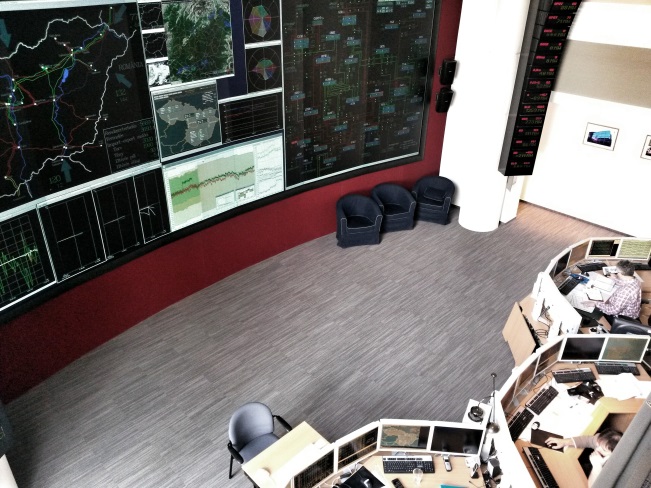 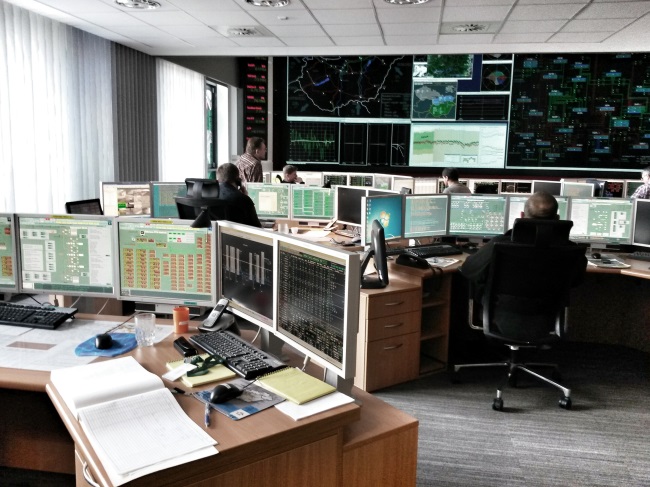 A MAVIR látogatásra való jelentkezéshez kérjük az érdeklődőket, hogy nevüket és személyi igazolványuk számát legkésőbb április 21-ig küldjék el az eilles-horvolgyi@mvm.hu email címre!A látogatói létszám az irányítóterem látogatók számára fenntartott teraszának mérete miatt korlátozott, maximum 25 fő. Ezért a jelentkezéseket az adatok beérkezésének sorrendjében, limitáltan tudjuk regisztrálni.Parkolási lehetőség az Anikó utcában (MVM Zrt. épülete mögött) található, ingyenes MVM parkolóban.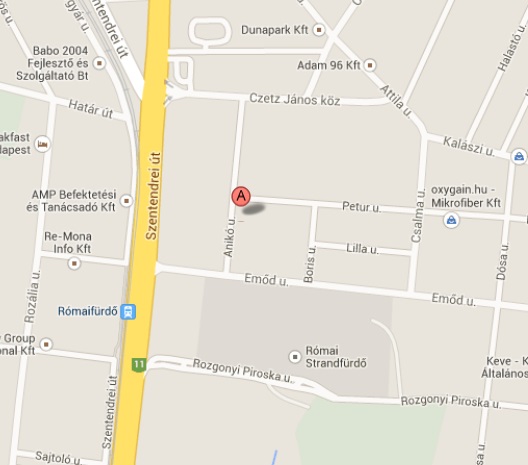 Budapest 2014. április 08.        Szabó László		Nagy ÁrpádMVM Zrt., pénzügyi igazgató 			          MVM Zrt., treasury és finanszírozási igazgató